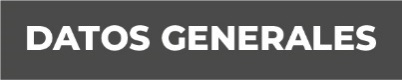 Nombre: Yamili Solís Rico.Grado de Escolaridad: Licenciatura en Derecho.Cédula Profesional (Licenciatura): 8526247.Teléfono de Oficina: 297 973 2360. Correo Electrónico: ysolis@fiscaliaveracruz.gob.mxFormación Académica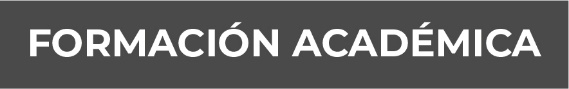 2009-2013Licenciatura en Derecho.Universidad Veracruzana.Xalapa, Ver.2021-2022Maestría en Derecho Procesal.Centro Mexicano de Estudios de Posgrado.Xalapa, Ver.(En trámite el título y la cédula profesional).Trayectoria Profesional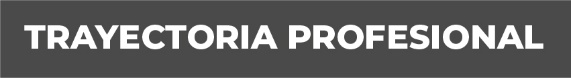 Septiembre 2016- Marzo 2018Fiscal Quinta de la Unidad Integral de Procuración de Justicia en el Distrito I Pánuco, Ver, de la Fiscalía General del Estado de Veracruz.Marzo 2018- Diciembre 2019Fiscal Quinta de la Unidad Integral de Procuración de Justicia en el Distrito III Tantoyuca, Ver, de la Fiscalía General del Estado de Veracruz.Diciembre 2019- Julio 2022Fiscal Tercera de la Sub Unidad Integral de Procuración de Justicia en el Distrito XVIICardel, Ver, de la Fiscalía General del Estado de Veracruz. Conocimiento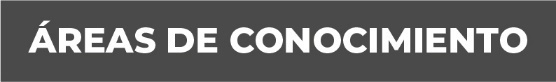 Derecho Penal y ConstitucionalDerecho CivilDerecho Procesal Penal y Civil